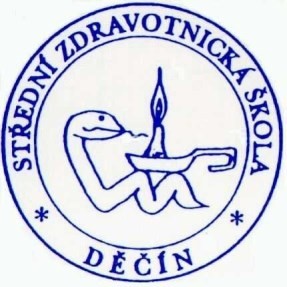 	ČJL – KRITÉRIA HODNOCENÍ PÍSEMNÝCH PRACÍČJL – BODOVÁ ŠKÁLA HODNOCENÍ PÍSEMNÝCH PRACÍBodové hodnocení deskriptoru nesmí žákovi přilepšit v celkovém hodnocení oddílu. Pokud žák získá 0 bodů za tento deskriptor, celá 1. část PP je hodnocena 0 body. Deskriptor uvedený kurzívou: Pokud žák získá 0 bodů za tento deskriptor, celý oddíl je hodnocen 0 body.1Charakteristika textu zahrnuje: typ textu a jeho formální náležitosti, funkční styl, slohový postup, téma zpracované v souladu s komunikačním cílem.2Posuzujeme i to, jak jsou body zadání rozpracovány s ohledem na požadovanou jazykovou úroveň.3Posuzujeme vzhledem k zadání, míře rozpracování bodů zadání a požadované úrovni obtížnosti.4Deskriptor zahrnuje chyby, které brání porozumění textu / části textu, a chyby pod požadovanou úrovní obtížnosti.5Deskriptor zahrnuje chyby, které nebrání porozumění textu.Bodové hodnocení deskriptoru nesmí žákovi přilepšit v celkovém hodnocení sloupce.;  Pokud žák získá 0 bodů za tento deskriptor, celá 2. část PP je hodnocena 0 body.; Deskriptor uvedený kurzívou: Pokud žák získá 0 bodů za tento deskriptor, celý sloupec je hodnocen 0 body.1Charakteristika textu zahrnuje: typ textu a jeho formální náležitosti, funkční styl, slohový postup, téma zpracované v souladu s komunikačním cílem.2Posuzujeme i to, jak jsou body zadání rozpracovány s ohledem na požadovanou jazykovou úroveň.3Deskriptor zahrnuje chyby, které brání porozumění textu / části textu, a chyby pod požadovanou úrovní obtížnosti. 4Deskriptor zahrnuje chyby, které nebrání porozumění textu / části textu (použity správně), a rozsah PTN (použity vhodně). 5Posuzujeme vzhledem k zadání, míře rozpracování bodů zadání a požadované úrovni obtížnosti.6Deskriptor zahrnuje chyby, které nebrání porozumění textČJL – KRITÉRIA HODNOCENÍ ÚSTNÍ ZKOUŠKY – STRUKTURA ÚSTNÍ ZKOUŠKY1Posuzování rozsahu, správnosti a vhodnosti PTN je závislé na zadání a typu projevu.2Deskriptor zahrnuje i požadavky na správnost a rozsah specifických/odborných znalostí ověřovaných ve 3. části ústní zkoušky.3Specifická/Odborná slovní zásoba je posuzována pouze ve 3. části ústní zkoušky.4Žák se může na dané úrovni obtížnosti dopustit ojedinělých (lokálních) chyb.5V rámci deskriptoru se penalizují i chyby pod požadovanou úrovní obtížnosti.6Deskriptor zahrnuje posuzování samostatného ústního projevu žáka i delších úseků promluvy v rámci interakce (s ohledem na požadavky zadání1. Vytvoření textu podle zadaných kritérií1A – téma, obsah1B – komunikační situace, slohový útvarObsah písemné práce je k 250 slovům, jsou stanoveny intervaly po 25 slovech, při překročení jednoho intervalu se odečítají body z 1A, překročení jednoho intervalu = mínus 1 bod, při překročení 4 intervalů se písemná práce nehodnotí. Žáci jsou s těmito podmínkami předem seznámeni.2. Funkční užití jazykových prostředků2A – pravopis, tvarosloví a slovotvorba2B – lexikum:adekvátnost jazykových prostředků vzhledem ke komunikační situaci / slohovému útvarupoužití pojmenování v odpovídajícím významušíře a pestrost slovní zásoby3. Syntaktická a kompoziční výstavba textu3A – větná syntax, textová koheze:výstavba větných celkůodkazování v textuprostředky textové návaznosti3B – nadvětná syntax, koherence textu:kompozice textustrukturovanost a členění textusoudržnost textuzpůsob vedení argumentace0123451AText se nevztahuje k zadanému tématu.Text se od zadaného tématu podstatně odklání a/nebo je téma zpracováno povrchně.Text se od zadaného tématu v některých pasážích odklání a/nebo jsou některé textové pasáže povrchní.Text v zásadě odpovídá zadanému tématu a zároveň je téma zpracováno v zásadě funkčně.Text odpovídá zadanému tématu a zároveň je téma zpracováno funkčně.Text plně odpovídá zadanému tématu a zároveň je téma zpracováno plně funkčně.1BText prokazatelně nevykazuje charakteristiky zadaného útvaru a reaguje na jiné vymezení komunikační situace.Text vykazuje značné nedostatky vzhledem k zadané komunikační situaci a zadanému útvaru.Text vykazuje nedostatky vzhledem k zadané komunikační situaci a zadanému útvaru.Text v zásadě odpovídá zadané komunikační situaci a zadanému útvaru.Text odpovídá zadané komunikační situaci a zadanému útvaru.Text plně odpovídá zadané komunikační situaci a zadanému útvaru.2APravopisné a tvaroslovné chyby se vyskytují ve vysoké míře (10 a více chyb)1.Chyby mají zásadní vliv na čtenářský komfort adresáta.Pravopisné a tvaroslovné chyby se vyskytují ve větší míře(8-9 chyb).Chyby mají vliv na čtenářský komfort adresáta.Pravopisné a tvaroslovné chyby se vyskytují často (6-7 chyb).Některé chyby mají vliv na čtenářský komfort adresáta.Pravopisné a tvaroslovné chyby se objevují místy (4-5 chyb).Chyby v zásadě nemají vliv na čtenářský komfort adresáta.Pravopisné a tvaroslovné chyby se objevují jen ojediněle(2-3 chyby).Chyby nemají vliv na čtenářský komfort adresáta.Pravopisné a tvaroslovné chyby se téměř nevyskytují (0-1 chyba).Případné chyby nemají vliv na čtenářský komfort adresáta.2BSlovní zásoba je nemotivovaně chudá až primitivní.V textu se vyskytují ve vysoké míře výrazy, které jsou nevhodně volené vzhledem k označované skutečnosti.Volba slov a slovních spojení zásadně narušuje porozumění textu.Slovní zásoba je nemotivovaně chudá.V textu se ve větší míře vyskytují výrazy, které jsou nevhodně volené vzhledem k označované skutečnosti.Volba slov a slovních spojení narušuje porozumění textu.Slovní zásoba je spíše chudá.V textu se často vyskytují výrazy, které jsou nevhodně volené vzhledem k označované skutečnosti.Volba slov a slovních spojení občas narušuje porozumění textu.Slovní zásoba je vzhledem ke zvolenému zadání postačující, ale nikoli potřebně pestrá a bohatá.V textu se místy vyskytují výrazy, které jsou nevhodně volené vzhledem k označované skutečnosti.Volba slov a slovních spojenív zásadě nenarušuje porozumění textu.Slovní zásoba je spíše bohatá, rozmanité lexikální prostředky jsou téměř vždy funkční.V textu se jen ojediněle vyskytne výraz, který je nevhodně volený vzhledem k označované skutečnosti.Volba slov a slovních spojení nenarušuje porozumění textu.Slovní zásoba je motivovaně bohatá, rozmanité lexikální prostředky jsou plně funkční.V textu se nevyskytují výrazy, které jsou nevhodně volené vzhledem k označované skutečnosti.Volba slov a slovních spojení nenarušuje porozumění textu.3AVýstavba větných celků je nemotivovaně jednoduchá ažprimitivní, nebo je ve vysoké míře přetížená.Syntaktické nedostatky se v textu vyskytují ve vysoké míře.Nedostatky mají zásadní vliv na čtenářský komfort adresáta.Výstavba větných celků jenemotivovaně jednoduchá, nebo je ve větší míře přetížená.Syntaktické nedostatky se v textu vyskytují ve větší míře.Nedostatky mají vliv na čtenářský komfort adresáta.Výstavba větných celků je spíše jednoduchá, nebo přetížená.Syntaktické nedostatky se v textu vyskytují občas.Nedostatky mají občas vliv na čtenářský komfort adresáta.Výstavba větných celků jev zásadě promyšlená a syntaktické prostředky jsou vzhledem ke komunikační situaci v zásadě funkční.Místy se v textu objevují syntaktické nedostatky.Nedostatky mají místy vliv na čtenářský komfort adresáta.Výstavba větných celků je promyšlená a syntaktické prostředky jsou vzhledem kekomunikační situaci téměř vždy funkční.Syntaktické nedostatky se v textu vyskytují jen ojediněle.Nedostatky nemají vliv načtenářský komfort adresáta.Výstavba větných celků je promyšlená a syntaktické prostředky jsou vzhledem kekomunikační situaci plně funkční.Syntaktické nedostatky se v textu téměř nevyskytují.Čtenářský komfort adresáta není narušován.3BText je nesoudržný a chaotický.Členění textu je nelogické.Text je argumentačně nezvládnutý.Adresát musí vynaložit velké úsilí, aby se v textu zorientoval, nebo se v textu neorientuje vůbec.Kompozice textu je nepřehledná.V členění textu se ve větší míře vyskytují nedostatky.Argumentace je ve větší míře nesrozumitelná.Adresát musí vynaložit úsilí, aby se v textu zorientoval.Kompozice textu je spíše nahodilá.V členění textu se často vyskytují nedostatky.Argumentace je občas nesrozumitelná.Organizace textu má vliv na čtenářský komfort adresáta.Kompozice textu je v zásadě vyvážená.Text je až na malé nedostatky vhodně členěn a logicky uspořádán.Argumentace je v zásadě srozumitelná.Organizace textu v zásadě nemá vliv na čtenářský komfortadresáta.Kompozice textu je promyšlená a vyvážená.Text je vhodně členěn a logicky uspořádán.Argumentace je srozumitelná.Organizace textu nemá vliv na čtenářský komfort adresáta.Kompozice textu je precizní.Text je vhodně členěn a logicky uspořádán.Argumentace je velmi vyspělá.Organizace textu nemá vliv na čtenářský komfort adresáta.I – Zpracování zadání / Obsah PPII – Organizace a koheze textuIII – Slovní zásoba a pravopisIV – Mluvnické prostředkyA – ZadáníA – Organizace textuA – Přesnost použité slovní zásobyA – Přesnost použitých mluvnických prostředků3Požadovaná charakteristika textu1 je dodržena.Všechny body zadání jsou jasně a srozumitelně zmíněny.Text je souvislý s lineárním sledem myšlenek.Text je vhodně členěný a organizovaný.Chyby ve slovní zásobě a pravopise nebrání porozumění textu4.Slovní zásoba a pravopis jsou téměř vždypoužity správně5.Chyby v mluvnických prostředcích nebrání porozumění textu4.Mluvnické prostředky jsou téměř vždy použitysprávně5.2Požadovaná charakteristika textu1 je většinou dodržena.Většina bodů zadání je jasně a srozumitelně zmíněna.Délka textu ne zcela odpovídá požadovanému rozsahu (text je o 1 interval kratší/delší).Text je většinou souvislý s lineárním sledem myšlenek.Text je většinou vhodně členěný a/nebo organizovaný.Chyby ve slovní zásobě a pravopise většinou nebrání porozumění textu / části textu4.Slovní zásoba a pravopis jsou většinou použity správně5.Text je o 1 interval kratší.Chyby v mluvnických prostředcích většinou nebrání porozumění textu / části textu4.Mluvnické prostředky jsou většinou použity správně5.Text je o 1 interval kratší.1Požadovaná charakteristika textu1 není ve větší míře dodržena.Většina bodů zadání není jasně a srozumitelně zmíněna.Délka textu ve větší míře neodpovídá požadovanému rozsahu (text je o 2 intervaly kratší/delší).Text není ve větší míře souvislý s lineárním sledem myšlenek.Text není ve větší míře vhodně členěný a/nebo organizovaný.Chyby ve slovní zásobě a pravopise ve větší míře brání porozumění textu / části textu4.Slovní zásoba a pravopis nejsou ve větší míře použity správně5.Text je o 2 intervaly kratší.Chyby v mluvnických prostředcích ve větší míře brání porozumění textu / části textu4.Mluvnické prostředky nejsou ve větší míře použity správně5.Text je o 2 intervaly kratší.0 Požadovaná charakteristika textu1 není dodržena. Body zadání nejsou jasně a srozumitelně zmíněny. Délka textu neodpovídá požadovanému rozsahu (text je o 3 a více intervalů kratší/delší; slohová práce má méně než 80 slov/více než 230 slov)Délka textu neodpovídá požadovanému rozsahu(text je o 3 a více intervalů delší).Většina textu není souvislá a neobsahuje lineární sled myšlenek.Většina textu není vhodně členěná a/nebo organizovaná.Chyby ve slovní zásobě a pravopise brání porozumění většině textu4.Slovní zásoba a pravopis jsou ve většině textu použity nesprávně5.Chyby v mluvnických prostředcích brání porozumění většině textu4.Mluvnické prostředky jsou ve většině textu použity nesprávně5.B – Rozsah, obsah textuB – Koheze textu a prostředky textové návaznosti (PTN)B – Rozsah použité slovní zásobyB – Rozsah použitých mluvnických prostředků3Body zadání jsou rozpracovány vhodně a v odpovídající míře podrobnosti2.V textu je jasně vysvětlena podstata myšlenky nebo problému.Rozsah PTN je široký3.Chyby v PTN nebrání porozumění textu4.PTN jsou téměř vždy použity správně a vhodně5.Slovní zásoba je široká3.Rozsah mluvnických prostředků je široký3.2Body zadání jsou většinou rozpracovány vhodně a v odpovídající míře podrobnosti2.V textu je většinou jasně vysvětlena podstata myšlenky nebo problému.Text ojediněle obsahuje nadbytečné/irelevantní informacea myšlenky.Rozsah PTN je většinou široký3.Chyby v PTN většinou nebrání porozumění textu / části textu4.PTN jsou většinou použity správně a vhodně5.Slovní zásoba je většinou široká3.Rozsah mluvnických prostředků je většinou široký3.1Body zadání jsou ojediněle rozpracovány vhodně a v odpovídající míře podrobnosti2.V textu není ve větší míře jasně vysvětlena podstata myšlenky nebo problému.Text ve větší míře obsahuje nadbytečné/irelevantní informacea myšlenky.Rozsah PTN je ve větší míře omezený3.Chyby v PTN ve větší míře brání porozumění textu / části textu4.PTN nejsou ve větší míře použity správně a vhodně5.Slovní zásoba je ve větší míře omezená3.Rozsah mluvnických prostředků je ve větší míře omezený3.0Body zadání nejsou rozpracovány vhodně a v odpovídající míře podrobnosti2.PTN jsou omezené / v nedostatečném rozsahu3.Chyby v PTN brání porozumění většině textu4.PTN jsou ve většině textu použity nesprávně a/nebo nevhodně5.Slovní zásoba je omezená / v nedostatečném rozsahu3.Rozsah mluvnických prostředků je omezený /mluvnické prostředky jsou v nedostatečném rozsahu3.I – Zpracování zadání / Obsah PPII – Organizace a koheze textuIII – Slovní zásoba a pravopisIV – Mluvnické prostředky3Požadovaná charakteristika textu1 je dodržena.Všechny body zadání jsou jasně a srozumitelně zmíněny.Body zadání jsou rozpracovány vhodně a v odpovídající míře podrobnosti 2.Text je souvislý s lineárním sledem myšlenek.Chyby v PTN nebrání porozumění textu3.PTN jsou téměř vždy použity správně a vhodně4.Slovní zásoba je široká5.Chyby ve slovní zásobě a pravopise nebrání porozumění textu3.Slovní zásoba a pravopis jsou téměř vždy použity správně6.Rozsah mluvnických prostředků je široký5.Chyby v mluvnických prostředcích nebrání porozumění textu3.Mluvnické prostředky jsou téměř vždy použity správně6.2Požadovaná charakteristika textu1 je většinou dodržena.Většina bodů zadání je jasně a srozumitelně zmíněna.Body zadání jsou většinou rozpracovány vhodně a v odpovídající míře podrobnosti2.Délka textu ne zcela odpovídá požadovanému rozsahu(text je o 1 interval kratší/delší).Text je většinou souvislý s lineárním sledem myšlenek.Chyby v PTN většinou nebrání porozumění textu / části textu3.PTN jsou většinou použity správně a vhodně4.Slovní zásoba je většinou široká5.Chyby ve slovní zásobě a pravopise většinou nebrání porozumění textu / části textu3.Slovní zásoba a pravopis jsou většinou použity správně6.Text je o 1 interval kratší.Rozsah mluvnických prostředků je většinou široký5.Chyby v mluvnických prostředcích většinou nebrání porozumění textu / části textu3.Mluvnické prostředky jsou většinou použity správně6.Text je o 1 interval kratší.1Požadovaná charakteristika textu1 není ve větší míře dodržena.Většina bodů zadání není jasně a srozumitelně zmíněna.Body zadání jsou ojediněle rozpracovány vhodně a v odpovídající míře podrobnosti2.Délka textu ve větší míře neodpovídá požadovanémurozsahu (text je o 2 intervaly kratší/delší).Text není ve větší míře souvislý s lineárním sledem myšlenek.Chyby v PTN ve větší míře brání porozumění textu / části textu3.PTN nejsou ve větší míře použity správně a vhodně4.Slovní zásoba je ve větší míře omezená5.Chyby ve slovní zásobě a pravopise ve větší míře brání porozumění textu / části textu3.Slovní zásoba a pravopis nejsou ve větší míře použity správně6.Text je o 2 intervaly kratší.Rozsah mluvnických prostředků je ve větší míře omezený5.Chyby v mluvnických prostředcích ve větší míře brání porozumění textu / části textu3.Mluvnické prostředky nejsou ve větší míře použity správně6.Text je o 2 intervaly kratší.0 Požadovaná charakteristika textu1 není dodržena. Body zadání nejsou jasně a srozumitelně zmíněny.Body zadání nejsou rozpracovány vhodně a v odpovídající míře podrobnosti2.Délka textu neodpovídá požadovanému rozsahu(text je o 3 intervaly kratší / o 3 a více intervalů delší). Délka textu neodpovídá požadovanému rozsahu(text je o více než 3 intervaly kratší/delší; slohová práce má méně než 40 slov/více než 100 slov).Většina textu není souvislá a neobsahuje lineární sled myšlenek.Chyby v PTN brání porozumění většině textu3.PTN jsou ve většině textu použity nesprávně a/nebo nevhodně / v nedostatečném rozsahu4.Slovní zásoba je omezená / v nedostatečném rozsahu5.Chyby ve slovní zásobě a pravopise brání porozumění většině textu3.Slovní zásoba a pravopis jsou ve většině textu použity nesprávně6.Text je o 3 intervaly kratší.Rozsah mluvnických prostředků je omezený / mluvnické prostředky jsou v nedostatečném rozsahu5.Chyby v mluvnických prostředcích brání porozumění většině textu3.Mluvnické prostředky jsou ve většině textu použity nesprávně6.Text je o 3 intervaly kratší.KRITÉRIUMOVĚŘOVANÉ VĚDOMOSTI A DOVEDNOSTIANALÝZA UMĚLECKÉHO TEXTUčástzasazení výňatku do kontextu dílatéma a motivčasoprostorkompoziční výstavbaliterární druh a žánrANALÝZA UMĚLECKÉHO TEXTUčástvypravěč / lyrický subjektpostavavyprávěcí způsobytypy promluvveršová výstavbaANALÝZA UMĚLECKÉHO TEXTUčástjazykové prostředky a jejich funkce ve výňatkutropy a figury a jejich funkce ve výňatkuLITERÁRNĚHISTORICKÝ KONTEXT LITERÁRNÍHO DÍLAkontext autorovy tvorbyliterární / obecně kulturní kontextANALÝZA NEUMĚLECKÉHO TEXTUčástsouvislost mezi výňatkyhlavní myšlenka textupodstatné a nepodstatné informacerůzné možné způsoby čtení a interpretace textudomněnky a faktakomunikační situace (např. účel, adresát)ANALÝZA NEUMĚLECKÉHO TEXTUčástfunkční stylslohový postupslohový útvarkompoziční výstavba výňatkujazykové prostředky a jejich funkce ve výňatku01234ANALÝZA UMĚLECKÉHO A NEUMĚLECKÉHO TEXTUVe sdělení se ve vysoké míře vyskytují nedostatky.Pomoc zkoušejícího je nutná ve vysoké míře.Analýza textu je nedostatečná.Tvrzení jsounedostatečně doložena konkrétními textovými pasážemi.Ve sdělení se ve větší míře vyskytují nedostatky.Pomoc zkoušejícího je nutná ve větší míře.Analýza textu je dostatečná.Tvrzení jsou dostatečně doložena konkrétními textovými pasážemi.Ve sdělení se občas objevují nedostatky.Pomoc zkoušejícího je nutná občas.Analýza textu je dobrá.Tvrzení jsou dobře doložena konkrétními textovými pasážemi.Sdělení odpovídá zadání, nedostatky se objevují ojediněle.Pomoc zkoušejícího je nutná ojediněle.Analýza textu je velmi dobrá.Tvrzení jsou velmi dobře doloženakonkrétními textovými pasážemi.Sdělení zcela odpovídá zadání, nedostatky se nevyskytují.Pomoc zkoušejícího není nutná.Analýza textu je výborná.Tvrzení jsou výborně doložena konkrétními textovými pasážemi.CHARAKTERISTIKA LITERÁRNĚHISTORICKÉHO KONTEXTUVe sdělení se ve vysoké míře vyskytují nedostatky.Pomoc zkoušejícího je nutná ve vysoké míře.Ve sdělení se ve větší míře vyskytují nedostatky.Pomoc zkoušejícího je nutná ve větší míře.Ve sdělení se občas objevují nedostatky.Pomoc zkoušejícího je nutná občas.Sdělení odpovídá zadání, nedostatky se objevují ojediněle.Pomoc zkoušejícího je nutná ojediněle.Sdělení zcela odpovídá zadání, nedostatky se nevyskytují.Pomoc zkoušejícího není nutná.VÝPOVĚĎ V SOULADU S JAZYKOVÝMINORMAMI A ZÁSADAMI JAZYKOVÉ KULTURYVýpověď je ve vysoké míře v rozporus jazykovými normami a se zásadami jazykové kultury.Projev není plynulý,v jeho strukturaci se ve vysoké míře vyskytují nedostatky.neboProjev nelze hodnotit, žák téměř nebo vůbec nekomunikuje.Argumentace je nedostatečná.Výpověď je ve větší míře v rozporus jazykovými normami a se zásadami jazykové kultury.Projev není plynulý,v jeho strukturaci se ve větší míře vyskytují nedostatky.Argumentace je dostatečná.Výpověď je občasv rozporu s jazykovými normami a se zásadami jazykové kultury.Projev není občas plynulý, v jeho strukturaci se občas vyskytují nedostatky.Argumentace je dobrá.Výpověď je v souladu s jazykovými normamia se zásadami jazykové kultury, nedostatky se objevují ojediněle.Projev je plynulý a vhodně strukturovaný,nedostatky se objevují ojediněle.Argumentace je velmi dobrá.Výpověď je v souladu s jazykovými normamia se zásadami jazykové kultury, nedostatky se téměř nevyskytují.Projev je plynulý a vhodně strukturovaný,nedostatky se téměř nevyskytují.Argumentace je výborná.I – Zadání / Obsah a projevII – Lexikální kompetenceIII – Gramatická kompetence a prostředky textové návaznosti (PTN) 1IV – Fonologická kompetence3Sdělení odpovídá zadání, je účelné, jasné a v odpovídající míře podrobné2.Sdělení je souvislé s lineárním sledem myšlenek.Komunikativní strategie jsou používány vhodně.Pomoc/asistence zkoušejícího není nutná.(Specifická)3 slovní zásoba je široká.(Specifická)3 slovní zásoba je použita správně4 a chyby nebrání porozumění5.Rozsah mluvnických prostředků včetně PTN je široký.Mluvnické prostředky včetně PTN jsou použity správně4 a chyby nebrání porozumění5.Projev je natolik plynulý, že příjemce nemusí vynakládat úsilí jej sledovat či mu porozumět6.Výslovnost je správná4.Intonace je přirozená.2Sdělení většinou odpovídá zadání, je většinou účelné, jasné a v odpovídající míře podrobné2.Sdělení je většinou souvislé s lineárním sledem myšlenek.Komunikativní strategie jsou většinou používány vhodně.Pomoc/asistence zkoušejícího je ojediněle nutná(Specifická)3 slovní zásoba je většinou široká.(Specifická)3 slovní zásoba je většinou použita správně a/nebo chyby ojediněle brání porozumění5 .Rozsah mluvnických prostředků včetně PTN je většinou široký.Mluvnické prostředky včetně PTN jsou většinou použity správně a/nebo chyby ojediněle brání porozumění5.Projev je natolik plynulý, že příjemce většinou nemusí vynakládat úsilí jej sledovat či mu porozumět6.Výslovnost je většinou správná.Intonace je většinou přirozená.1Sdělení ve větší míře neodpovídá zadání, není ve větší míře účelné, jasné a v odpovídající míře podrobné2.Sdělení není ve větší míře souvislé s lineárním sledem myšlenek.Komunikativní strategie nejsou ve větší míře používány vhodně.Pomoc/asistence zkoušejícího je ve větší míře nutná.(Specifická)3 slovní zásoba je ve větší míře omezená.(Specifická)3 slovní zásoba není ve větší míře použita správně a/nebo chyby ve větší míře brání porozumění5.Rozsah mluvnických prostředků včetně PTN je ve větší míře omezený.Mluvnické prostředky včetně PTN nejsou ve větší míře použity správně a/nebo chyby ve větší míře brání porozumění5.Projev je natolik nesouvislý, že příjemce musí ve větší míře vynakládat úsilí jej sledovat či mu porozumět6.Výslovnost je ve větší míře nesprávná.Intonace je v omezené míře přirozená.0Sdělení ani za neustálé pomoci/asistence zkoušejícího nesplňuje požadavky zadání2.(Specifická)3 slovní zásoba je v nedostatečném rozsahu/není na požadované úrovni obtížnosti/není použita správně/chyby brání porozumění sdělení.Mluvnické prostředky včetně PTN jsou v nedostatečném rozsahu/nejsou napožadované úrovni obtížnosti/nejsou použity správně/chyby brání porozumění sdělení.Projev je natolik nesouvislý, že jej příjemce nemůže sledovat či mu porozumět6.Výslovnost brání porozumění sdělení.Intonace je nepřirozená.0Pro nedostatek jazyka nelze hodnotit.Pro nedostatek jazyka nelze hodnotit.Pro nedostatek jazyka nelze hodnotit.Pro nedostatek jazyka nelze hodnotit.